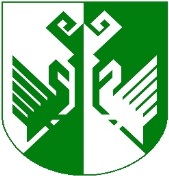 от 20 марта 2024года №155О внесении измененийв постановление от 29 декабря 2018 года№ 416«О создании рабочей группы по содействию развития конкуренции на территории Сернурского муниципального района»ВсоответствиисФедеральнымзакономот6октября 2003 г.№ 131-ФЗ«Об общих принципах организации местного самоуправления в Российской Федерации», Уставом Сернурского муниципального района Республики Марий Эл, администрация Сернурского муниципального районапостановляет:Внестиизменениявпостановлениеот 29 декабря 2018 года №416 «О создании рабочей группы по содействию развития конкуренции на территории Сернурского муниципального района» (в редакции от 24.11.2022 № 543), изложив приложение № 1 в новой редакции (прилагается).2.Настоящее постановление вступает в силу после его размещения на официальном сайте администрации в информационно-коммуникационной сети «Интернет» официального интернет-портала Республики Марий Эл.И.о. главы администрацииСернурскогомуниципального района			                А.С.Якимов
Приложение № 1к постановлению администрацииСернурский муниципальный район»oт29.12.2018  № 416(в ред. от 20.03.2024 № 155)Составрабочей группы по содействию развитияконкуренциина территории Сернурского муниципального районаВолкова Т.М. - заместитель главы администрации по экономическому развитию территории Сернурского муниципального района, председатель Рабочей группы;Якимов А.С. - первый заместитель главы администрации Сернурского муниципального района по вопросам жизнеобеспечения и безопасности, заместитель председателя Рабочей группы;Росляков В.И.–помощник (советник) отдела экономики администрации Сернурского муниципального района секретарь Рабочей группы;Ямбулатова А.В. – заместитель главы администрации Сернурского муниципального района по социальным вопросам;Рябинина В.В. - руководитель финансового управления администрации Сернурского муниципального района;Антонов А.С. - руководитель отдела организационно-правовой работы и кадров администрации Сернурского муниципального района;Лебедева Т.Л. - руководитель отдела образования и по делам молодежи	администрации Сернурского муниципального района;Казанцева И.Л.– руководительотдела культуры администрации Сернурского муниципального района;РомановВ.Н. - руководитель отдела ГОЧС, архитектуры и экологической безопасности администрации Сернурского муниципального района;ЯмбулатовГ.А. - руководитель отдела сельского хозяйстваадминистрации Сернурского муниципального района;Тымбаев А.С. - руководитель отдела по управлению имуществом и земельными ресурсами администрации Сернурского муниципального района.________ШЕРНУР МУНИЦИПАЛЬНЫЙ  РАЙОНЫН АДМИНИСТРАЦИЙЖЕАДМИНИСТРАЦИЯ СЕРНУРСКОГО МУНИЦИПАЛЬНОГО РАЙОНАПУНЧАЛПОСТАНОВЛЕНИЕ